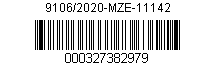 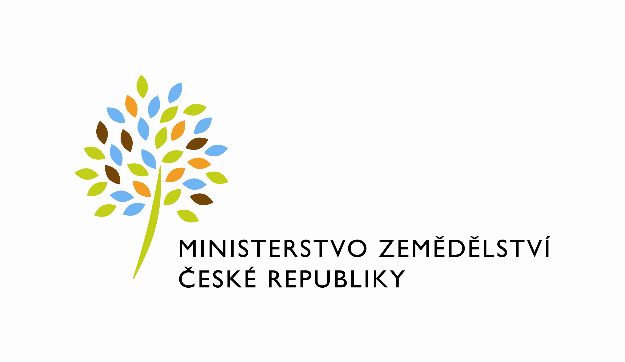 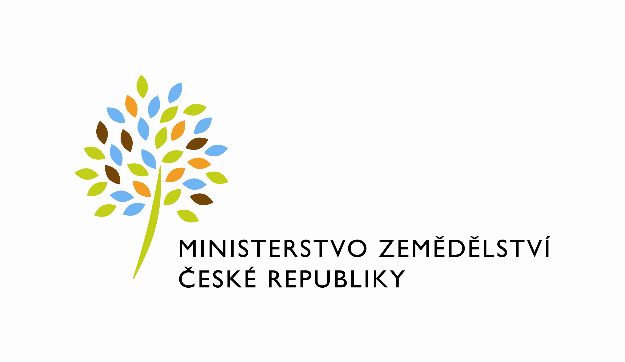 Rámcová smlouva na zajištění služeb  Číslo smlouvy: 190-2020-11142uzavřená podle § 1746 odst. 2 zákona č. 89/2012 Sb., občanský zákoník, ve znění pozdějších předpisů (dále jen „občanský zákoník“) za použití § 2586 a násl. občanského zákoníku(dále jen „Smlouva)mezi smluvními stranamiObjednatel:	Česká republika - Ministerstvo zemědělství    Sídlo:                   	Těšnov 65/17, 110 00 Praha 1 – Nové Město,                                                                                                                                                     IČO:                              	00020478DIČ: 		CZ00020478                             		                             Bankovní spojení:	Česká národní banka, číslo účtu: 1226001/0710                              	Zastoupená:              	Mgr. Pavlem Brokešem, ředitelem odboru vnitřní správyVe věcech technických: 	xxxxxxxxxxxxxx(dále jen „Objednatel“)Dodavatel:  	Jindřich BalejZapsaný v Živnostenském rejstříku jako fyzická osoba - podnikatelSídlo:	Pod hájem 1406, 273 09, Kladno - ŠvermovIČO:	40910245DIČ:	xxxxxxxxxxxxxxBankovní spojení:	Číslo účtu: xxxxxxxxxxxxxxZastoupená:	Jindřichem Balejem(dále jen „Dodavatel“)	(společně dále jen „Smluvní strany“)I. Účel smlouvy a předmět plněníÚčelem této Smlouvy je zajištění revitalizace původního dřevěného nábytku a vybavení v prostorách Objednatele – budově Ministerstva zemědělství, Těšnov 65/17, Praha 1.Předmětem plnění této Smlouvy jsou veškeré práce spojené s opravami a renovací původního dřevěného nábytku a původního dřevěného vybavení budovy Ministerstva zemědělství, tj. broušení, tmelení, lakování, nátěry, moření, výměna vadných součástí, apod. (vše dále jen „Dílo“) dle aktuálních pokynů a potřeb Objednatele na základě jednotlivých objednávek Objednatele (dále ve smlouvě uváděno jako „objednávka“).Mezi původní dřevěné vybavení budovy Ministerstva zemědělství patři parapety, vestavné skříně, kryty topení, konzole, zárubně, dveře, apod.  Dodavatel potvrzuje, že se v plném rozsahu seznámil s rozsahem a povahou Díla, a že jsou mu známy veškeré technické, kvalitativní a jiné podmínky nezbytné k realizaci Díla a naplnění účelu Smlouvy, a že disponuje takovými kapacitami, oprávněními a odbornými znalostmi, které jsou k provedení Díla nezbytné, jedná se tak o Dodavatele ve smyslu § 5 odst. 1 ve spojení s § 2950 občanského zákoníku. Dodavatel se zavazuje provádět Dílo na svůj náklad a své nebezpečí.Objednatel se touto Smlouvou zavazuje za řádně provedené Dílo zaplatit dohodnutou cenu dle podmínek sjednaných touto Smlouvou.II. Kupní cena, platební podmínkyCelkový maximální limit za veškerá plnění Objednatele na základě této Smlouvy nepřesáhne částku 490.000,- Kč s výhradou navýšení o DPH v případě, že se Dodavatel stane plátcem DPH nebo změny zákonné sazby DPH. Dodavatel je oprávněn fakturovat DPH pouze v případě, že se během poskytování plnění v souladu se zákonem č. 235/2004 Sb., o dani z přidané hodnoty, ve znění pozdějších předpisů (dále jen „zákon o DPH“), stane plátcem DPH.Ceny za Služby specifikované v čl. I Smlouvy jsou uvedeny v Příloze Smlouvy. Tyto služby budou fakturovány jednotlivě dle čerpání služeb. Faktury musí obsahovat všechny náležitosti řádného účetního, resp. daňového dokladu dle platné právní úpravy. Skutečná cena Díla bude Objednatelem uhrazena bezhotovostním způsobem na základě Dodavatelem vyhotovených faktur, jejichž součástí bude Dodavatelem vytvořený soupis provedených prací, včetně cen odpovídajících cenám uvedeným v příloze Smlouvy, potvrzený osobami oprávněnými jednat ve věcech technických obou smluvních stran a protokol o předání a převzetí Díla. Fakturu Dodavatel doručí Objednateli do 15 kalendářních dnů od vzniku práva fakturovat, tj. od potvrzení soupisu provedených prací a protokolu o předání a převzetí Díla.Pokud faktura nebude obsahovat všechny náležitosti účetního dokladu podle zákona č. 563/1991 Sb., o účetnictví, ve znění pozdějších předpisů, resp. daňového dokladu požadovaného zákonem o DPH od fakturačního měsíce, kdy se Dodavatel stal plátcem DPH a informace povinně uváděné na obchodních listinách dle § 435 občanského zákoníku, a dále náležitosti dle této Smlouvy, bude Objednatel oprávněn ji do 15 dnů od doručení vrátit s tím, že Dodavatel je povinen vystavit novou fakturu nebo opravit původní fakturu. V takovém případě platí nová doba splatnosti 30 kalendářních dnů, která počne běžet doručením opravené nebo nově vyhotovené faktury.Objednatel preferuje zaslání elektronické faktury Dodavatelem do datové schránky Objednatele ID DS: yphaax8 nebo na mailovou adresu xxxxxxxxxxxxxx ve strukturovaných formátech dle Evropské směrnice 2014/55/EU nebo ve formátu ISDOC 5.2 a vyšším. Faktura musí obsahovat jméno kontaktní osoby Objednatele.Pokud by se Dodavatel stal plátcem DPH, odpovídá za to, že sazba daně z přidané hodnoty je stanovena k aktuálnímu datu v souladu s platnými právními předpisy.Veškeré platby budou probíhat v korunách českých. Splatnost faktur je 30 kalendářních dnů ode dne jejich doručení Objednateli za podmínek uvedených v tomto článku Smlouvy. Platba se považuje za splněnou dnem jejího odepsání z účtu Objednatele.Objednatel nebude poskytovat jakékoliv zálohy.Nedojde-li mezi smluvními stranami k dohodě při odsouhlasení provedených prací na Díle, je Dodavatel oprávněn fakturovat pouze práce, u kterých nedošlo k rozporu. Pokud bude faktura Dodavatele obsahovat i práce, které nebyly Objednatelem odsouhlaseny, je Objednatel oprávněn fakturu vrátit. Práce, které provedl odchylně od objednávky, se do soupisu prací nesmějí zařazovat. III. Povinnosti DodavateleDodavatel se zavazuje během plnění Smlouvy i po ukončení Smlouvy zachovávat mlčenlivost o všech skutečnostech, o kterých se dozví v souvislosti s touto Smlouvou. Pokud se Dodavatel kdykoliv v průběhu realizace Smlouvy nebo po jejím ukončení seznámí s osobními údaji, platí povinnost mlčenlivosti také pro osobní údaje včetně zákazu předávat osobní údaje třetí osobě. V případě, že Dodavatel zjistí, že bude osobní údaje jakýmkoliv způsobem zpracovávat, je o této skutečnosti povinen neprodleně informovat Objednatele a uzavřít s ním zpracovatelskou smlouvu v souladu s nařízením Evropského parlamentu a Rady (EU) 2016/679 ze dne 27. dubna 2016 o ochraně fyzických osob v souvislosti se zpracováním osobních údajů a o volném pohybu těchto údajů a o zrušení směrnice 95/46/ES (obecné nařízení o ochraně osobních údajů; GDPR) a dále postupovat v souladu s uvedeným nařízením a zákonem č. 110/2019 Sb., o zpracování osobních údajů.IV. Odevzdání díla a objednávkaDodavatel splní svoji povinnost provést jednotlivé dílo na základě objednávky jejím řádným a včasným ukončením a předáním tohoto Díla bez vad Objednateli, tj. převzetím tohoto Díla Objednatelem.Objednatel má právo kdykoli v době účinnosti této Smlouvy zaslat Dodavateli písemný návrh objednávky na konkrétní požadované služby. Návrh objednávky musí být Objednatelem učiněn písemně. Za písemnou formu se považuje rovněž její elektronická forma. Elektronickou formou se rozumí minimálně e-mail odeslaný z e-mailové schránky oprávněné osoby Objednatele.Objednatel je oprávněn zasílat Dodavateli objednávky dle svých aktuálních potřeb. Zasílání objednávek je tedy právem Objednatele a množství objednávek závisí na potřebách Objednatele. Pro vyloučení pochybností se stanoví, že Objednatel není povinen poptávat Dílo dle této Smlouvy a pro Objednatele z této Smlouvy nevyplývá závazek k uzavření jakéhokoliv minimálního množství objednávek. Uzavřením této Smlouvy Dodavateli nevzniká právo na poskytování jakéhokoliv plnění, ani nárok na úhradu ceny za jakékoliv plnění. Uzavřením této Smlouvy není dotčeno právo Objednatele poptávat obdobné služby či jiné plnění, které je předmětem této Smlouvy, u jiných subjektů než u Dodavatele.Objednávka bude obsahovat zejména: identifikační údaje Objednatele a Dodavatele,evidenční číslo této Smlouvy,podrobnou specifikaci požadovaného plnění,případné další požadavky na předmět plnění.  Okamžikem doručení potvrzení objednávky od Dodavatele dle odst. 6 tohoto článku Objednateli dojde uzavření objednávky. Objednávka nabývá účinnosti okamžikem doručení potvrzení objednávky od Dodavatele Objednateli. V případě, že jednotlivá objednávka přesáhne částku 50 000,- Kč, nabývá taková objednávka účinnosti jejím uveřejněním v registru smluv. Dodavatel je povinen potvrdit Objednateli na jeho elektronickou adresu doručení objednávky, a to nejpozději do 3 pracovních dnů od obdržení dané objednávky.Dodavatel zahájí práce na základě objednávky, pokud nebude písemně domluveno jinak, do 5 pracovních dnů od potvrzení objednávky dle odst. 6 tohoto článku.Dodavatel se zavazuje řádně dokončit Dílo, na základě objednávky (tedy bez vad s výjimkou vad drobných ojediněle se vyskytujících nebo nedodělků), pokud nebude v objednávce stanoveno jinak, nejpozději do 14 pracovních dnů od zahájení práce.V. Kontaktní osobyDodavatel určil, že osobou oprávněnou k jednání za Dodavatele ve věcech, které se týkají této Smlouvy, její realizace, je:Jméno: Jindřich BalejE-mail: xxxxxxxxxxxxxxTel.: xxxxxxxxxxxxxx Objednatel určil, že jeho oprávněným zaměstnancem ve věcech, které se týkají této Smlouvy, její realizace a podávání pokynů Dodavateli je:Jméno:	xxxxxxxxxxxxxxE-mail:	xxxxxxxxxxxxxxTel.:	xxxxxxxxxxxxxxMob.:	xxxxxxxxxxxxxxneboJméno:	xxxxxxxxxxxxxxE-mail:	xxxxxxxxxxxxxxTel.:	xxxxxxxxxxxxxx Mob.:	xxxxxxxxxxxxxxKaždá ze stran může změnit svou oprávněnou osobu (oprávněného zaměstnance) dle tohoto článku, popř. kontaktní údaje o ní (o něm), písemným oznámením zaslaným druhé straně v souladu s tímto ustanovením. Tato změna je vůči druhé smluvní straně účinná okamžikem doručení takového písemného oznámení druhé smluvní straně.Dodavatel je povinen písemně oznámit Objednateli změnu údajů o uvedených na titulní straně této Smlouvy, změnu údajů oprávněné osoby k jednání uvedených v tomto článku a jakékoliv změny týkající se ne/registrace Dodavatele jako plátce DPH, a to nejpozději do 5 pracovních dnů od uskutečnění takové změny.VI. SankceV případě prodlení se zaplacením řádně vystavené faktury je Dodavatel oprávněn požadovat zaplacení smluvního úroku z prodlení ve výši 0,05 % z dlužné částky za každý i započatý den prodlení. V případě porušení povinnosti Dodavatele uvedené v čl. III. Smlouvy je Dodavatel povinen zaplatit Objednateli smluvní pokutu ve výši 20.000,- Kč za každý jednotlivý případ porušení.V případě prodlení Dodavatele oproti lhůtám uvedeným v čl. IV. odst. 7 nebo 8. Smlouvy je Dodavatel povinen uhradit Objednateli smluvní pokutu ve výši 1.000 a to za každý i započatý den prodlení. V případě porušení povinnosti Dodavatele uvedené v čl. V. odst. 4 Smlouvy je Dodavatel povinen zaplatit Objednateli smluvní pokutu ve výši 1.000,- Kč za každý jednotlivý případ porušení.Smluvní pokuta bude vyúčtovaná samostatným účetním dokladem, popř., daňovým dokladem, stal-li by se Dodavatel v průběhu trvání Smlouvy plátcem DPH, a její splatnost činí 30 dní ode dne doručení účetního, resp. daňového dokladu Dodavateli. Uplatněním smluvní pokuty není dotčeno právo Objednatele na náhradu škody v plné výši, pokud mu v důsledku porušení smluvní povinnosti Dodavatelem vznikne, ani právo Objednatele na odstoupení od této Smlouvy, ani povinnost Dodavatele splnit povinnosti zajištěné smluvní pokutou, ledaže by Objednatel výslovně prohlásil, že na plnění povinnosti netrvá.VII. Doba trvání, Ukončení SmlouvySmlouva nabývá platnosti dnem podpisu smluvními stranami a účinnosti dnem jejího uveřejnění v registru smluv. Smlouva se uzavírá na dobu určitou, a to na 4 roky ode dne nabytí její účinnosti nebo do dosažení celkového finančního limitu uvedeného v čl. II. odst. 1. Smlouvy (dále jen „celkový finanční limit“), podle toho, která ze skutečností nastane dříve, přičemž doba trvání kterékoliv objednávky může přesáhnout dobu trvání Smlouvy, maximálně však o dobu plnění příslušné objednávky. Vyčerpáním uvedeného celkového finančního limitu však končí doba trvání a účinnost všech objednávek.Smlouva bude ukončena, nastane-li některý z následujících případů:písemnou dohodou smluvních stran, výpovědí Objednatele bez udání důvodu. Výpovědní doba činí 1 měsíc a začíná běžet prvním dnem měsíce následujícího po doručení výpovědi Dodavateli,výpovědí Dodavatele bez udání důvodu. Výpovědní doba činí 3 měsíce a začíná běžet prvním dnem měsíce následujícího po doručení výpovědi,odstoupením od Smlouvy dle odst. 4 tohoto článku,dojde k některé ze skutečností dle první věty odst. 2 tohoto článku.Kterákoliv ze smluvních stran je oprávněna od této Smlouvy odstoupit v případě jejího podstatného porušení druhou smluvní stranou. Pro účely této Smlouvy se dále za podstatné porušení smluvních povinností považuje takové porušení, u kterého strana porušující Smlouvu měla nebo mohla předpokládat, že při takovémto porušení Smlouvy, s přihlédnutím ke všem okolnostem, by druhá smluvní strana neměla zájem Smlouvu uzavřít. Objednatel je dále oprávněn od Smlouvy odstoupit v případě, že bude vydáno rozhodnutí o úpadku Dodavatele, nebo bude zahájeno insolvenční řízení s Dodavatelem, anebo Dodavatel sám podá dlužnický návrh na zahájení insolvenčního řízení nebo Dodavatel vstoupí do likvidace. Odstoupení od Smlouvy nabývá účinnosti dnem doručení jeho písemného vyhotovení druhé smluvní straně. Odstoupení od Smlouvy ze strany Objednatele je vždy bez jakýchkoliv sankcí vůči jeho osobě. Ustanovení tohoto odstavce se pro odstoupení od jednotlivých objednávek dle odst. 5 a 6 použije obdobně.Objednatel je v případě naplnění důvodů pro odstoupení od této Smlouvy uvedených v odst. 4 tohoto článku oprávněn odstoupit rovněž od všech objednávek či jakékoliv objednávky uzavřené do té doby mezi smluvními stranami, a to i bez toho, aby současně odstoupil od této Smlouvy.V případě, že se důvod odstoupení dle odst. 4 týká pouze některé objednávky, je Objednatel oprávněn odstoupit jak od příslušné objednávky, jíž se důvod odstoupení týká, tak od této Smlouvy.Objednatel je oprávněn vypovědět Smlouvu, jakož i všechny nebo jakoukoliv objednávku bez jakýchkoliv sankcí vůči jeho osobě, a to i bez udání důvodu, s jednoměsíční výpovědní dobou, která počíná běžet od 1. dne měsíce následujícího po doručení výpovědi druhé smluvní straně. Pro výpověď objednávky se obdobně použije ustanovení odst. 6 tohoto článku.Ukončením účinnosti této Smlouvy, resp. objednávek, nejsou dotčena ustanovení Smlouvy týkající se nároku z náhrady škody, nároku ze smluvních pokut či úroků z prodlení, ustanovení o ochraně důvěrných informací a mlčenlivosti, ani další ustanovení a nároky, z jejichž povahy vyplývá, že mají trvat i po zániku této Smlouvy, resp. objednávek.VIII. Pojištění odpovědnostiDodavatel prohlašuje, že ke dni podpisu této Smlouvy má sjednané a po celou dobu účinnosti této Smlouvy a v přiměřeném rozsahu i po jejím ukončení bude udržovat na své náklady následující pojistné krytí: Všeobecné pojištění odpovědnosti za újmu vzniklou na životě, zdraví nebo na movitém a nemovitém majetku Objednatele nebo třetích osob, která může vzniknout při poskytování dodávek Zboží a souvisejících Služeb dle této Smlouvy; a to minimálně v  úhrnné výši pojistného plnění 1 mil. Kč. Na žádost Objednatele je Dodavatel povinen kdykoli v průběhu trvání této Smlouvy předložit kopie aktuálních pojistných smluv do dvou pracovních dnů od obdržení žádosti Objednatele.Dodavatel je povinen řádně platit pojistné tak, aby pojistná smlouva či smlouvy sjednané dle této Smlouvy či v souvislosti s ní byly platné a účinné po celou dobu účinnosti této Smlouvy a v přiměřeném rozsahu i po jejím ukončení. V případě, že dojde ke změně pojistné smlouvy, je Prodávající povinen o této skutečnosti neprodleně informovat Objednatele, a to nejpozději do 2 pracovních dnů.IX. Zvláštní ujednáníDodavatel svým podpisem níže potvrzuje, že souhlasí s tím, aby obraz Smlouvy včetně jejích příloh a případných dodatků a metadata k této Smlouvě byly uveřejněny v registru smluv v souladu se zákonem č. 340/2015 Sb., o zvláštních podmínkách účinnosti některých smluv, uveřejňování těchto smluv a o registru smluv (zákon o registru smluv), ve znění pozdějších předpisů. Dodavatel dále souhlasí s tím, aby Objednatel za stejných podmínek uveřejnil taktéž písemně potvrzené Objednávky a metadata k nim splňující podmínky dle uvedeného zákona o registru smluv. Smluvní strany se dohodly, že podklady dle tohoto odstavce odešle za účelem jejich uveřejnění správci registru smluv Objednatel; tím není dotčeno právo Dodavatele k jejich odeslání. Tato Smlouva není rámcovou dohodou ve smyslu § 131 a násl. zákona č. 134/2016 Sb., o zadávání veřejných zakázek, ve znění pozdějších předpisů.Tato Smlouva se řídí právním řádem České republiky. Veškeré spory vyplývající z této Smlouvy budou řešeny soudy České republiky, přičemž v případě, že Dodavatel má sídlo/bydliště mimo území České republiky (spory s mezinárodním prvkem), bude věcně a místně příslušným soudem vždy soud určený podle sídla Objednatele.X. Závěrečná ustanoveníTuto Smlouvu lze měnit nebo doplnit pouze formou vzestupně číslovaných písemných dodatků, odsouhlasených oběma smluvními stranami. Jiné zápisy, protokoly, oznámení apod. se za změnu Smlouvy nepovažují.Dodavatel není oprávněn postoupit svá práva a povinnosti z této Smlouvy či z objednávek dle čl. IV. Smlouvy na třetí osobu bez předchozího písemného souhlasu Objednatele.Smlouva je vyhotovena ve čtyřech stejnopisech, přičemž každá smluvní strana obdrží po dvou stejnopisech.Smluvní strany prohlašují, že si Smlouvu před jejím podpisem přečetly, řádně projednaly a s jejím obsahem bez výhrad souhlasí. Smlouva je vyjádřením jejich pravé, skutečné, svobodné a vážné vůle. Na důkaz pravosti a pravdivosti těchto prohlášení připojují oprávnění zástupci smluvních stran své vlastnoruční podpisy.Nedílnou součástí této Smlouvy je následující příloha: Příloha 	Ceník Objednatel:V Praze dne ………………….Dodavatel:V Praze dne …………………..................................................................Česká republika - Ministerstvo zemědělstvíMgr. Pavel Brokešředitel odboru vnitřní správy ........................................................................Jindřich Balej podnikatel